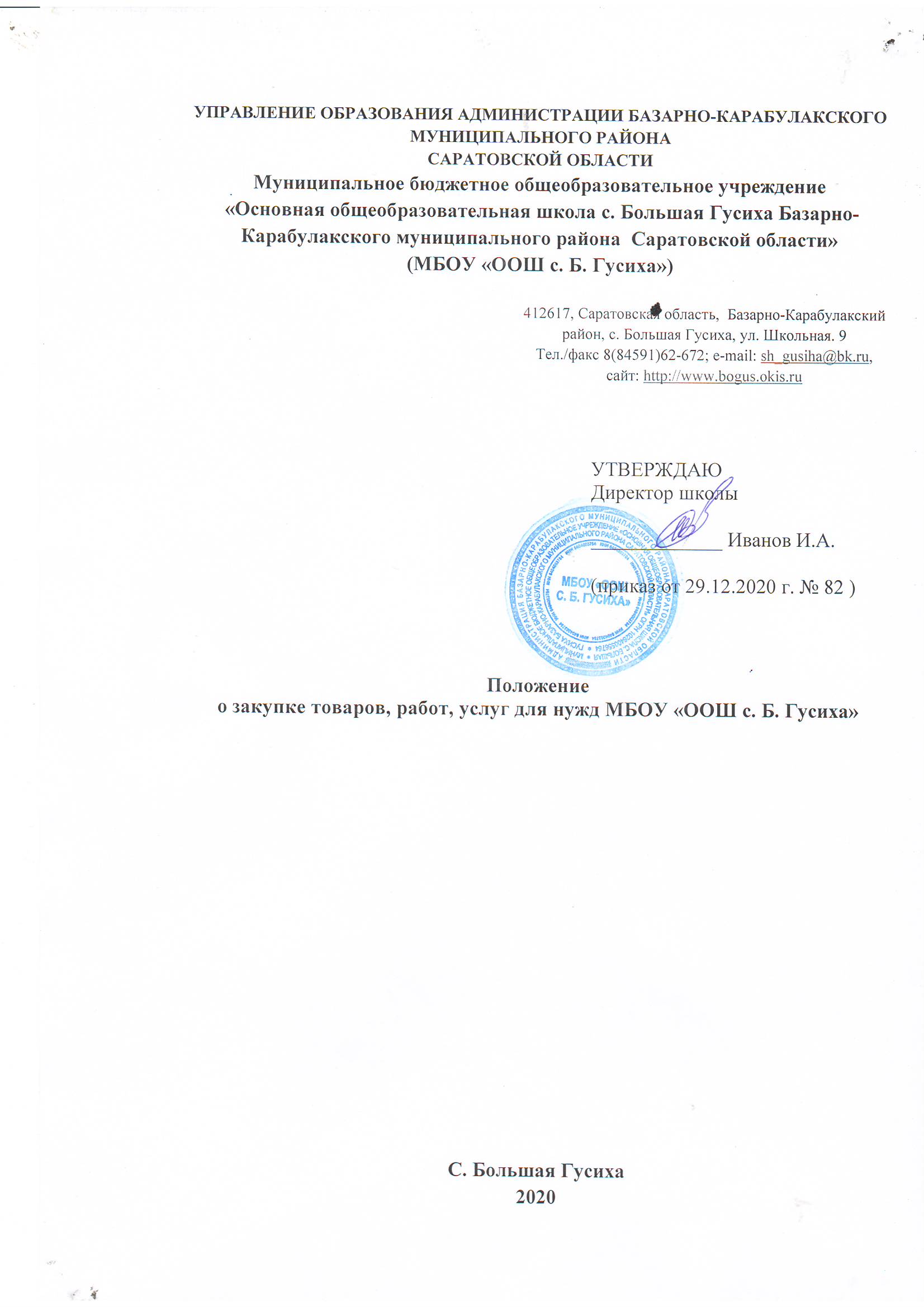 УПРАВЛЕНИЕ ОБРАЗОВАНИЯ АДМИНИСТРАЦИИ БАЗАРНО-КАРАБУЛАКСКОГО МУНИЦИПАЛЬНОГО РАЙОНА САРАТОВСКОЙ ОБЛАСТИМуниципальное бюджетное общеобразовательное учреждение «Основная общеобразовательная школа с. Большая Гусиха Базарно-Карабулакского муниципального района  Саратовской области»(МБОУ «ООШ с. Б. Гусиха»)412617, Саратовская область,  Базарно-Карабулакский район, с. Большая Гусиха, ул. Школьная. 9Тел./факс 8(84591)62-672; e-mail: sh_gusiha@bk.ru, сайт: http://www.bogus.okis.ruПоложениео закупке товаров, работ, услуг для нужд МБОУ «ООШ с. Б. Гусиха»С. Большая Гусиха20201. Общие положения1.1. Настоящее Положение о закупке товаров, работ, услуг для нужд МБОУ «ООШ с. Б. Гусиха» (далее – Положение), МБОУ «ООШ с. Б. Гусиха» (далее - Заказчик), с целью обеспечения эффективной закупочной деятельности Заказчика определяет порядок планирования закупок; обоснование потребностей Заказчика в закупках товаров, работ, услуг и обоснование начальной (максимальной) цены контракта по каждой закупке; условия выбора используемых процедур закупок, порядок проведения этих процедур; порядок выбора победителей, порядок выбора лучших предложений, порядок оформления принимаемых решений; порядок контроля за заключением и исполнением контрактов.1.2. Настоящее Положение разработано в соответствии с Гражданским кодексом Российской Федерации, Федеральным Законом от 05.04.2013 N 44-ФЗ "О контрактной системе в сфере закупок товаров, работ, услуг для обеспечения государственных и муниципальных нужд" (далее - Закон о контрактной системе), Федеральным Законом от 26.07.2006 N 135-ФЗ "О защите конкуренции" (далее - Закон о защите конкуренции) и иными действующими нормативно-правовыми актами Российской Федерации.1.3. Цели и принципы закупочной деятельности Заказчика.1.3.1. Цели закупочной деятельности.1.3.1.1. Основной целью деятельности по закупке товаров, работ, услуг (далее - закупочная деятельность) является своевременное и полное обеспечение потребности Заказчика в продукции требуемого качества с оптимальными условиями ее предоставления (цена, качество, надежность и др.).1.3.1.2. Другими целями закупочной деятельности являются повышение эффективности использования денежных средств, направляемых на закупки; предотвращение возможных злоупотреблений в сфере закупок.1.3.2. Принципы закупочной деятельности.Основными принципами осуществления закупок товаров, работ, услуг у Заказчика являются:- открытость при взаимодействии с поставщиками, которая реализуется в том числе через использование открытых конкурентных процедур как приоритетной формы закупок, а также через установление равных конкурентных возможностей для поставщиков, подрядчиков, исполнителей;- прозрачность осуществления закупок товаров, работ, услуг, которая реализуется в том числе через возможность мониторинга и контроля закупочной деятельности на любом ее этапе;- оптимальность осуществления закупок товаров, работ, услуг и результата, которая реализуется в том числе через применение наиболее подходящих для конкретной ситуации процедур, а также выбор технико-коммерческих предложений и контрагента по наилучшим совокупным значениям требуемых показателей (качество, условия поставки, выполнения работ, оказания услуг, цена и др.);- соблюдение интересов Заказчика в основе взаимоотношений с поставщиками, которое реализуется в том числе через установление в документации о закупках обоснованных требований к поставщикам, а также к закупаемым товарам, работам, услугам; поставщики должны представлять документы, подтверждающие соответствие предъявляемым требованиям.1.4. Методы и инструменты.1.4.1. Заказчик использует следующие методы и инструменты при организации закупочной деятельности:- создание условий для развития добросовестной конкуренции;- планирование закупочной деятельности;- учет особенностей закупаемых товаров, работ, услуг и иных объектов гражданских прав, рынков и ситуаций, в которых проводится закупка;- осуществление постоянного мониторинга и регулярного планового и при необходимости внепланового контроля закупочной деятельности;- ориентация на работу с квалифицированными поставщиками, подрядчиками, исполнителями;- повышение профессионализма и компетентности работников Заказчика в подготовке и принятии решений по закупкам;- широкое внедрение средств электронного документооборота на всех этапах реализации процесса осуществления закупок;- использование типовых форм и шаблонов проектов контрактов, документации о закупках и иных документов.1.5. Термины и определения.Осуществление закупки товаров, работ, услуг (также "закупочная деятельность") - совокупность процедур, осуществляемых Заказчиком в целях приобретения им товаров, работ, услуг, иных объектов гражданских прав на основе контрактов, в которых Заказчик является плательщиком и получателем товаров, работ, услуг, иных объектов гражданских прав.Определение поставщика, подрядчика, исполнителя (также "закупочная процедура") – это совокупность действий, которые осуществляются заказчиками в порядке, установленном настоящим Федеральным законом, начиная с размещения извещения об осуществлении закупки товара, работы, услуги для обеспечения государственных нужд (федеральных нужд, нужд субъекта Российской Федерации) или муниципальных нужд либо в установленных Федеральным законом от 05.04.2013 № 44-ФЗ «О контрактной системе в сфере закупок товаров, работ, услуг для обеспечения государственных и муниципальных нужд» случаях с направления приглашения принять участие в определении поставщика (подрядчика, исполнителя) и завершаются заключением контракта.Закупочная комиссия (также конкурсная, аукционная, котировочная комиссия) - постоянно действующий коллегиальный орган, создаваемый соответствующим приказом руководителя Заказчика и действующий в соответствии с локальными нормативными актами.Организатор закупки (организатор) - юридическое лицо, непосредственно проводящее конкретную закупочную процедуру, - заказчик или иное юридическое лицо, которое на основе контракта с заказчиком от его имени и за его счет выполняет, организовывает и проводит закупочные процедуры (специализированная организация).Конкурентная процедура закупки - процедура закупки, предусматривающая сравнение между собой двух и более предложений потенциальных участников закупок товаров, работ, услуг (в рамках настоящего Положения - открытый конкурс, конкурс с ограниченным участием, двухэтапный конкурс, закрытый конкурс, закрытый конкурс с ограниченным участием, закрытый двухэтапный конкурс, аукцион в электронной форме (далее также - электронный аукцион), закрытый аукцион, запрос котировок, запрос предложений).Закупка у единственного поставщика - способ закупки, при котором Заказчик предлагает заключить контракт только одному поставщику, исполнителю, подрядчику.Официальный сайт - официальный сайт в информационно-телекоммуникационной сети Интернет для размещения информации об осуществлении закупок, товаров, услуг, определенный Законом о контрактной системе и имеющий адрес www.zakupki.gov.ru. На официальном сайте размещается следующая информация:- публикация извещений о начале процедур закупок;- информация о результатах закупок;- о формировании необходимой документации по закупкам;- иная информация по закупкам, предусмотренная законодательством РФ.Открытая форма закупки (открытая процедура закупки) - процедура конкурентной закупки, в которой может принять участие любое лицо.Продукция - товары, работы, услуги, иные объекты гражданских прав, приобретаемые Заказчиком. Под иными объектами гражданских прав понимаются имущественные права, интеллектуальная собственность и нематериальные блага.Процедура - последовательные действия, которые характеризуют промежуточные результаты в процессе выполнения той или иной работы.Участник закупки - любое юридическое лицо независимо от его организационно-правовой формы, формы собственности, места нахождения и места происхождения капитала, за исключением юридического лица, местом регистрации которого является государство или территория, включенные в утверждаемый в соответствии с подпунктом 1 пункта 3 статьи 284 Налогового кодекса Российской Федерации перечень государств и территорий, предоставляющих льготный налоговый режим налогообложения и (или) не предусматривающих раскрытия и предоставления информации при проведении финансовых операций (офшорные зоны) в отношении юридических лиц, или любое физическое лицо, в том числе зарегистрированное в качестве индивидуального предпринимателя.Электронный документ - электронное сообщение, подписанное усиленной электронной подписью и способное быть преобразованным средствами электронной торговой площадки в форму, пригодную для однозначного восприятия его содержания.Усиленная электронная подпись - реквизит электронного документа, предназначенный для защиты данного электронного документа от подделки, полученный в результате криптографического преобразования информации с использованием закрытого ключа электронной подписи и позволяющий идентифицировать владельца сертификата ключа подписи, а также установить отсутствие искажения информации в электронном документе.Эксперт, экспертная организация - обладающее специальными познаниями, опытом, квалификацией в области науки, техники, искусства или ремесла физическое лицо, в том числе индивидуальный предприниматель, либо юридическое лицо (работники юридического лица должны обладать специальными познаниями, опытом, квалификацией в области науки, техники, искусства или ремесла), которые осуществляют на основе договора деятельность по изучению и оценке предмета экспертизы, а также по подготовке экспертных заключений по поставленным заказчиком, участником закупки вопросам в случаях, предусмотренных Законом о контрактной системе.1.6. Организация управления закупочной деятельностью.Система локальных нормативных актов Заказчика по закупочной деятельности состоит из настоящего Положения, а также иных принятых в его развитие нормативных или методических документов, которые не должны противоречить настоящему Положению.1.7. Участники осуществления закупочной деятельности.1.7.1. Руководитель Заказчика.1.7.1.1. Руководитель Заказчика подписывает документы в части регулирования закупочной деятельности, в том числе:- по определению полномочий контрактного управляющего в соответствии с занимаемой должностью;- по утверждению перечня и полномочий лиц, имеющих право подписи от имени Заказчика контрактов;- по утверждению персонального состава и порядка работы закупочной комиссии;- по утверждению всех иных документов, касающихся закупочной деятельности;- иные действия в соответствии с настоящим Положением.1.7.1.2. В связи с осуществлением закупочной деятельности утверждает основные принципы и подходы к организации закупочной деятельности Заказчика.1.7.1.3. Принимает решение об осуществлении закупки товаров, работ, услуг , а также, если это предусмотрено локальными нормативными актами Заказчика, делегирует данные полномочия своему заместителю (иным уполномоченным должностным лицам).1.7.1.4. Осуществляет контроль за закупочной деятельностью.1.7.2. Комиссия по осуществлению закупок руководствуется в своей работе Положением  о Единой комиссии по определению поставщиков (подрядчиков, исполнителей) и осуществлению закупок товаров, работ и услуг для обеспечения нужд МБОУ «ООШ с. Б. Гусиха», утвержденном приказом № 82   от 29.12.2020 года.1.7.3. Контрактный управляющий выполняет следующие функции:- согласовывает применение способа осуществления закупки или формы его проведения в случаях, установленных настоящим Положением;- согласовывает перечень Участников закрытых процедур;- уведомляет руководителя Заказчика о случаях отказа организации, выбранной в качестве победителя, либо организации, предложение которой признано лучшим по результатам закупочных процедур, от заключения контракта;- осуществляет согласование заключения контракта с единственным Участником в случае подачи единственной заявки от одного Участника закупочной процедуры;- иные функции, предусмотренные настоящим Положением.1.7.4. Сотрудники Заказчика, а также лица, участвующие в осуществлении закупочной деятельности, обязаны:- в пределах своей компетенции уметь пользоваться функционалом официального сайта www.zakupki.gov.ru;- немедленно докладывать руководству Заказчика о любых обстоятельствах, которые могут привести к негативным результатам для Заказчика, в том числе о тех, которые приведут к невозможности или нецелесообразности исполнения действий, предписанных локальными нормативными актами Заказчика по закупочной деятельности;- ставить в известность руководство Заказчика о любых обстоятельствах, которые не позволяют данному лицу беспристрастно, добросовестно, качественно или своевременно выполнять своих функции.1.7.5. Лицам, участвующим в осуществлении закупочной деятельности, запрещается:- координировать деятельность Участников закупки иначе, чем это разрешено либо предусмотрено действующим законодательством Российской Федерации, локальными нормативными актами Заказчика по закупочной деятельности, закупочной документацией;- получать какие-либо личные выгоды от осуществления закупки товаров, работ, услуг, за исключением официально установленного Заказчиком вознаграждения;- предоставлять кому бы то ни было любые сведения о ходе закупок и принимаемых решениях (проектах решений), кроме случаев, прямо предусмотренных действующим законодательством Российской Федерации, локальными нормативными актами Заказчика по закупочной деятельности, закупочной документацией;- вступать и (или) иметь с Участниками процедур закупок отношения, о которых неизвестно руководству Заказчика и которые не позволяют данному лицу беспристрастно, добросовестно, качественно или своевременно выполнять своих функции;- проводить не предусмотренные действующим законодательством Российской Федерации, локальными нормативными актами Заказчика по закупочной деятельности, закупочной документацией переговоры с Участниками процедур закупок.1.7.6. Организатор закупки.1.7.6.1. Заказчик по общему правилу выполняет функции организатора закупки самостоятельно, однако может на основе контракта привлечь специализированную организацию, возложив на нее функции организатора закупки.1.7.6.2. Специализированной организации могут передаваться любые из функций, предусмотренных настоящим Положением. Исключение составляют создание закупочной комиссии, определение начальной (максимальной) цены контракта, предмета и существенных условий контракта, определение условий проведения закупок и их изменение, согласование извещения и закупочной документации.1.7.6.3. В случае если Заказчик выполняет функции организатора закупки самостоятельно, выполнение всех действий и процедур, предусмотренных Положением для организатора, осуществляется Ведущим специалистом.1.7.6.4. Выбор специализированной организации осуществляется Заказчиком путем проведения закупочных процедур в соответствии с правилами настоящего Положения.1.7.6.5. Специализированная организация, проводящая закупочные процедуры для нужд Заказчика, не может являться участником проводимых ею закупочных процедур.1.7.6.6. Функции специализированной организации:- объявление и организация определенных контрактом со специализированной организацией закупочных процедур для нужд Заказчика;- осуществление действий, предусмотренных Законом о контрактной системе и настоящим Положением;- подготовка проекта извещения о проведении процедуры закупки;- подготовка закупочной документации (на основании полученных от Заказчика технических требований к закупаемой продукции и условиям ее поставки, а также формы предполагаемого контракта);- разработка проекта порядка оценки заявок Участников закупки;- размещение на официальном сайте извещения о проведении закупки товаров, работ, услуг;- разработка вспомогательных документов, которые могут потребоваться при осуществлении закупочных процедур;- организация экспертизы поступивших заявок Участников закупки;- организация проведения заседаний закупочной комиссии;- содействие подписанию договора между Участником, чье предложение признано лучшим, либо победителем закупочной процедуры и Заказчиком;- подготовка возражений на жалобы Участников закупки, предметом которых является обжалование действий, составляющих обязательства организатора закупки;- подготовка отчета о проведении закупочных процедур.1.8. Порядок привлечения экспертов.1.8.1. При проведении конкурсов в целях обеспечения экспертной оценки конкурсной документации, заявок на участие в конкурсах, осуществляемой в ходе проведения предквалификационного отбора участников конкурса, оценки соответствия участников конкурсов дополнительным требованиям, а также в иных случаях, предусмотренных Законом о контрактной системе, заказчик вправе привлекать экспертов, экспертные организации.1.8.2. Закупающий сотрудник контрактной службы или специализированная организация определяют экспертную организацию и перечень экспертов из числа ее сотрудников, которые должны будут провести экспертизу заявок Участников закупочной процедуры.1.8.3. В функции экспертов могут входить проверка заявок Участников на соответствие отборочным критериям, оценка и сопоставление предложений по оценочным показателям в соответствии с профилем эксперта. Конкретные задачи перед экспертами ставятся конкурсной комиссией.1.8.4. Каждый эксперт перед началом оценки заявок обязан подписать и передать конкурсной комиссии заявление о беспристрастности и заявление о допустимости своего участия в проведении экспертизы (в том числе об отсутствии оснований для недопуска к проведению экспертизы из-за нижеуказанных причин).1.8.5. К проведению экспертизы не могут быть допущены:1) физические лица:- являющиеся либо в течение менее чем двух лет, предшествующих дате проведения экспертизы, являвшиеся должностными лицами или работниками заказчика, осуществляющего проведение экспертизы, либо поставщика (подрядчика, исполнителя);- имеющие имущественные интересы в заключении контракта, в отношении которого проводится экспертиза;- являющиеся близкими родственниками (родственниками по прямой восходящей и нисходящей линии (родителями и детьми, дедушкой, бабушкой и внуками), полнородными и неполнородными (имеющими общих отца или мать) братьями и сестрами), усыновителями или усыновленными с руководителем заказчика, членами комиссии по осуществлению закупок, руководителем контрактной службы, контрактным управляющим, должностными лицами или работниками поставщика (подрядчика, исполнителя) либо состоящие с ними в браке;2) юридические лица, в которых заказчик или поставщик (подрядчик, исполнитель) имеет право распоряжаться более чем двадцатью процентами общего количества голосов, приходящихся на голосующие акции, либо более чем двадцатью процентами вкладов, долей, составляющих уставный или складочный капитал юридических лиц;3) физические лица или юридические лица в случае, если заказчик или поставщик (подрядчик, исполнитель) прямо и (или) косвенно (через третье лицо) может оказывать влияние на результат проводимой такими лицом или лицами экспертизы.1.8.6. В период рассмотрения и оценки заявок эксперты могут вступать в контакты с представителями Участников закупки только по поручению конкурсной комиссии или лица, имеющего право подписи соответствующего контракта. Если до начала или в процессе рассмотрения заявок у эксперта возникли обстоятельства, мешающие ему беспристрастно оценивать заявки, эксперт обязан незамедлительно доложить о таких фактах конкурсной комиссии.1.8.7. При необходимости закупающий сотрудник контрактной службы или специализированная организация обеспечивают подписание договоров с внешними экспертами. Такой договор заключается по общим правилам, установленным настоящим Положением, и должен содержать:- предмет предполагаемой экспертной оценки;- срок выполнения экспертной оценки;- стоимость услуг по договору, условия оплаты услуг;- порядок сдачи-приемки услуг по экспертной оценке и предоставления первичных бухгалтерских документов (актов, счетов, счетов-фактур);- применяемую для проведения экспертной оценки методику;- форму экспертного заключения и (или) сводного отчета, предоставляемых по результатам экспертной оценки;- полномочия внешнего эксперта в рамках проведения экспертной оценки (например, возможность взаимодействия внешнего эксперта со структурными подразделениями Заказчика и Участниками закупочных процедур; возможность ознакомления с необходимыми, в рамках проведения закупочных процедур, локальными нормативными актами Заказчика и проч.);- права и обязанности сторон;- требование о конфиденциальности, т.е. обязательство внешнего эксперта не разглашать какую-либо информацию, обладателем которой является Заказчик и относящуюся к услугам, оказанным экспертом в рамках контракта;- требование об обязательстве внешнего эксперта соблюдать и выполнять все нормы и требования настоящего Положения и иных локальных нормативных актов Заказчика в области закупочной деятельности;- обязательство эксперта немедленно доложить конкурсной комиссии о любых обстоятельствах, мешающих справедливо и беспристрастно провести экспертизу;- ответственность сторон;- срок действия контракта и условия прекращения его действия;- прочие условия и требования.1.8.8. В случае если для проведения экспертизы необходимы осуществление исследований, испытаний, выполнение работ, оказание услуг и в отношении лиц, их осуществляющих, в соответствии с законодательством Российской Федерации установлены обязательные требования (обязательная аккредитация, лицензирование, членство в саморегулируемых организациях), отбор экспертов, экспертных организаций для проведения такой экспертизы должен осуществляться из числа лиц, соответствующих указанным требованиям.1.9. Требования к участникам закупки:отсутствие у участника закупки - физического лица либо у руководителя, членов коллегиального исполнительного органа, лица, исполняющего функции единоличного исполнительного органа, или главного бухгалтера юридического лица - участника закупки судимости за преступления в сфере экономики и (или) преступления, предусмотренные статьями 289, 290, 291, 291.1 Уголовного кодекса Российской Федерации (за исключением лиц, у которых такая судимость погашена или снята), а также неприменение в отношении указанных физических лиц наказания в виде лишения права занимать определенные должности или заниматься определенной деятельностью, которые связаны с поставкой товара, выполнением работы, оказанием услуги, являющихся объектом осуществляемой закупки, и административного наказания в виде дисквалификации (пункт 7 ст. 31);участник закупки - юридическое лицо, которое в течение двух лет до момента подачи заявки на участие в закупке не было привлечено к административной ответственности за совершение административного правонарушения, предусмотренного статьей 19.28 Кодекса Российской Федерации об административных правонарушениях (пункт 7.1 ст. 31);обладание участником закупки исключительными правами на результаты интеллектуальной деятельности, если в связи с исполнением контракта заказчик приобретает права на такие результаты, за исключением случаев заключения контрактов на создание произведений литературы или искусства, исполнения, на финансирование проката или показа национального фильма (пункт 8 ст. 31);отсутствие между участником закупки и заказчиком конфликта интересов, под которым понимаются случаи, при которых руководитель заказчика, член комиссии по осуществлению закупок, руководитель контрактной службы заказчика, контрактный управляющий состоят в браке с физическими лицами, являющимися выгодоприобретателями, единоличным исполнительным органом хозяйственного общества (директором, генеральным директором, управляющим, президентом и другими), членами коллегиального исполнительного органа хозяйственного общества, руководителем (директором, генеральным директором) учреждения или унитарного предприятия либо иными органами управления юридических лиц - участников закупки, с физическими лицами, в том числе зарегистрированными в качестве индивидуального предпринимателя, - участниками закупки либо являются близкими родственниками (родственниками по прямой восходящей и нисходящей линии (родителями и детьми, дедушкой, бабушкой и внуками), полнородными и неполнородными (имеющими общих отца или мать) братьями и сестрами), усыновителями или усыновленными указанных физических лиц. Под выгодоприобретателями для целей настоящей статьи понимаются физические лица, владеющие напрямую или косвенно (через юридическое лицо или через несколько юридических лиц) более чем десятью процентами голосующих акций хозяйственного общества либо долей, превышающей десять процентов в уставном капитале хозяйственного общества (пункт 9 ст. 31);участник закупки не является офшорной компанией (пункт 10 ст. 31);отсутствие у участника закупки ограничений для участия в закупках, установленных законодательством Российской Федерации (пункт 11 ст. 31).2. Порядок планирования закупок2.1. Основные положения порядка планирования.2.1.1. Планирование закупок - это формализация потребностей Заказчика в осуществлении конкретных закупок посредством формирования, утверждения и ведения планов закупок и планов-графиков.2.1.2. Планирование закупок Заказчиком может осуществляться в следующем порядке:- определение цели осуществления закупки и обоснование потребности в закупке;- определение наименования объекта и (или) наименования объектов закупки и описание таких объекта и (или) объектов закупки с учетом положений ст. 33 Закона о контрактной системе, а также объем закупаемых товаров, работ или услуг;- выбор способа закупки и формы ее проведения, определение необходимости и целесообразности применения выбранного способа для наиболее полной реализации цели осуществления закупки;- определение объема финансовых ресурсов, требуемых для осуществления закупки, обоснование начальной (максимальной) цены контракта.2.1.3. Требования к порядку формирования, утверждения и ведения планов закупок и планов-графиков для обеспечения нужд Заказчика устанавливаются Правительством Российской Федерации.2.1.4. План-график разрабатывается ежегодно на один год и утверждается Заказчиком в течение десяти рабочих дней после получения им объема прав в денежном выражении на принятие и (или) исполнение обязательств или утверждения плана финансово-хозяйственной деятельности в соответствии с законодательством Российской Федерации. 2.1.5. Заказчик должен заблаговременно планировать свои потребности в товарах, работах, услугах, иных объектах гражданских прав, необходимых для осуществления его функциональных обязанностей.2.2. Определение и обоснование потребности в закупке и формирование заявки.2.2.1. Обоснование закупки осуществляется Заказчиком при формировании плана закупок, плана-графика и заключается в установлении соответствия планируемой закупки целям осуществления закупок, предусмотренным ст. 13 Закона о контрактной системе, а также законодательству Российской Федерации и иным нормативным правовым актам об осуществлении закупок.2.2.2. Процесс закупки для целей настоящего Положения начинается с момента определения потребности в осуществлении закупки.2.2.3. Инициатор закупки осуществляет предварительное планирование закупки с учетом сроков прохождения процедур, в соответствии с настоящим Положением.2.2.4. Для проведения качественного планирования перед подготовкой заявки на проведение закупки проводится анализ рынка - рекомендуемый срок проведения - 2 (Два) рабочих дня.2.2.5. Основными целями, решаемыми при анализе рынка, являются:- определение наличия конкурентной среды среди поставщиков по требуемой номенклатуре продукции;- определение (уточнение) начальной (максимальной) цены контракта;- определение предпочтительного способа закупки;- уточнение, при необходимости, требований к продукции либо к поставщикам.2.2.6. Согласование и утверждение заявки на закупку производятся в соответствии с локальными нормативными актами Заказчика, в том числе исходя из его организационной структуры и порядка взаимодействия между различными отделами.2.2.7. Заявка на закупку утверждается руководителем Заказчика. После утверждения заявки на закупку в порядке, установленном настоящим пунктом, она подлежит обязательному включению в план закупок.2.3. Определение и обоснование начальной (максимальной) цены контракта.2.3.1. Начальная (максимальная) цена контракта определяется и обосновывается Заказчиком посредством применения одного из следующих методов:- метод анализа рынка - заключается в установлении начальной (максимальной) цены контракта, цены контракта, заключаемого с единственным поставщиком (подрядчиком, исполнителем), на основании информации о рыночных ценах идентичных товаров, работ, услуг, планируемых к закупкам, или, при их отсутствии, однородных товаров, работ, услуг;- нормативный метод - заключается в расчете начальной (максимальной) цены контракта, цены контракта, заключаемого с единственным поставщиком (подрядчиком, исполнителем), на основе требований к закупаемым товарам, работам, услугам, установленных в соответствии со ст. 19 Закона о контрактной системе в случае, если такие требования предусматривают установление предельных цен товаров, работ, услуг;- тарифный метод - заключается в применении установленных тарифов (цен) на товары, работы, услуги для определения начальной (максимальной) цены контракта, если в соответствии с законодательством Российской Федерации цены закупаемых товаров, работ, услуг для обеспечения государственных и муниципальных нужд подлежат государственному регулированию или установлены муниципальными правовыми актами;- проектно-сметный метод - заключается в определении начальной (максимальной) цены контракта, цены контракта, заключаемого на строительство, реконструкцию, капитальный ремонт объекта капитального строительства, на основании проектной документации в соответствии с методиками и нормативами (государственными элементными сметными нормами) строительных работ и специальных строительных работ, утвержденными федеральным органом исполнительной власти, осуществляющим функции по выработке государственной политики и нормативно-правовому регулированию в сфере строительства;- затратный метод - используется в случае невозможности применения какого-либо из вышеперечисленных методов или в дополнение к иным методам. Данный метод заключается в определении начальной (максимальной) цены контракта, цены контракта, заключаемого с единственным поставщиком (подрядчиком, исполнителем), как суммы произведенных затрат и обычной для определенной сферы деятельности прибыли. При этом учитываются обычные в подобных случаях прямые и косвенные затраты на производство или приобретение и (или) реализацию товаров, работ, услуг, затраты на транспортировку, хранение, страхование и иные затраты.3. Случаи и порядок внесения обеспечений участниками закупки3.1. Обеспечение заявок при проведении конкурсов и аукционов.3.1.1. При проведении конкурсов и аукционов устанавливается требование к обеспечению заявок, подаваемых Участниками закупок. При этом в конкурсной документации, документации об аукционе должны быть указаны размер обеспечения заявок и условия банковской гарантии с учетом ст. ст. 44 и 45 Закона о контрактной системе. Обеспечение заявки на участие в конкурсе или закрытом аукционе может предоставляться Участником закупки путем внесения денежных средств или банковской гарантией. Выбор способа обеспечения заявки на участие в конкурсе или закрытом аукционе осуществляется участником закупок.3.1.2. При проведении электронного аукциона в документации о закупке должно быть указано, что обеспечение заявки предоставляется только путем внесения денежных средств.3.1.3. Комиссия проверяет, чтобы банковская гарантия, выданная Участнику закупки банком для целей обеспечения заявки на участие в конкурсе или закрытом аукционе, соответствовала требованиям ст. 45 Закона о контрактной системе. Срок действия банковской гарантии, предоставленной в качестве обеспечения заявки, должен составлять не менее чем два месяца с даты окончания срока подачи заявок.3.1.4. Требование об обеспечении заявки на участие в определении поставщика (подрядчика, исполнителя) в равной мере относится ко всем участникам закупки.3.1.5. В случае если участником закупки в составе заявки представлены документы, подтверждающие внесение денежных средств в качестве обеспечения заявки на участие в определении поставщика (подрядчика, исполнителя), и до даты рассмотрения и оценки заявок денежные средства не поступили на счет, который указан в документации о закупке и на котором в соответствии с законодательством Российской Федерации учитываются операции со средствами, поступающими заказчику, закупочная комиссия отклоняет заявку такого Участника закупки на основании признания его не предоставившим обеспечение заявки. Это правило не применяется при проведении электронного аукциона.3.1.6. Денежные средства, внесенные в качестве обеспечения заявки на участие в процедуре закупки, возвращаются на счет участника закупки при проведении конкурса и закрытого аукциона в течение не более чем пяти рабочих дней с даты наступления одного из следующих случаев:- подписание протокола рассмотрения и оценки заявок на участие в конкурсе, протокола рассмотрения вторых частей заявок на участие в электронном аукционе, протокола закрытого аукциона. При этом возврат осуществляется в отношении денежных средств всех участников закупки, за исключением победителя определения поставщика (подрядчика, исполнителя), которому такие денежные средства возвращаются после заключения контракта;- отмена процедуры закупки;- отклонение заявки Участника закупки;- отзыв заявки Участником закупки до окончания срока подачи заявок;- получение заявки на участие в процедуре закупки после окончания срока подачи заявок;- отстранение Участника закупки от участия в процедуре закупки или отказ от заключения контракта с победителем процедуры закупки в соответствии с ч. 9 и 10 ст. 31 Закона о контрактной системе.3.1.7. Возврат банковской гарантии в вышеперечисленных случаях заказчиком предоставившему ее лицу или гаранту не осуществляется, взыскание по ней не производится.3.1.8. Возврат денежных средств, внесенных в качестве обеспечения заявок, не осуществляется или осуществляется уплата денежных сумм по банковской гарантии в следующих случаях:- уклонение или отказ Участника закупки заключить контракт;- непредоставление или предоставление с нарушением условий, установленных Законом о контрактной системе, до заключения контракта заказчику обеспечения исполнения контракта;- изменение или отзыв Участником закупки заявки на участие в процедуре закупки после истечения срока окончания подачи таких заявок.3.1.9. Размер обеспечения заявки должен составлять от 0,5% до 5% начальной (максимальной) цены контракта или, если при проведении аукционов начальная (максимальная) цена контракта не превышает три миллиона рублей, 1% начальной (максимальной) цены контракта.3.1.10. В случае если закупка осуществляется в соответствии со ст. ст. 28 - 30 Закона о контрактной системе и Участником закупки является учреждение или предприятие уголовно-исполнительной системы, организация инвалидов, субъект малого предпринимательства либо социально ориентированная некоммерческая организация, размер обеспечения заявки не может превышать 2% начальной (максимальной) цены контракта.3.2. Обеспечение исполнения контракта.3.2.1. В извещении об осуществлении закупки, документации о закупке, проекте контракта, приглашении принять участие в определении поставщика (подрядчика, исполнителя) закрытым способом устанавливается требование обеспечения исполнения контракта, за исключением осуществления закупок в случаях, предусмотренных п. п. 4, 5, 8, 9, 10, 13, 15, 17, 20 - 23, 26 - 28 ч. 1 ст. 93 Закона о контрактной системе. Требование обеспечения исполнения контракта может быть установлено в извещении об осуществлении закупки и (или) в проекте контракта.3.2.2. Исполнение контракта может обеспечиваться предоставлением банковской гарантии, выданной банком и соответствующей требованиям ст. 45 настоящего Федерального закона, или внесением денежных средств на указанный заказчиком счет, на котором в соответствии с законодательством Российской Федерации учитываются операции со средствами, поступающими заказчику. Способ обеспечения исполнения контракта определяется участником закупки, с которым заключается контракт, самостоятельно. Срок действия банковской гарантии должен превышать срок действия контракта не менее чем на один месяц.3.2.3. Контракт заключается после предоставления участником закупки, с которым заключается контракт, обеспечения исполнения контракта. Закупающий сотрудник контрактной службы должен проверить поступление денежных средств, внесенных в качестве обеспечения исполнения контракта, на расчетный счет заказчика либо проверить предоставленную банковскую гарантию на соответствие требованиям, установленным ст. 45 Закона о контрактной системе.3.2.4. В случае непредоставления участником закупки, с которым заключается контракт, обеспечения исполнения контракта в срок, установленный для заключения контракта, такой участник считается уклонившимся от заключения контракта. Данный факт должен быть оформлен решением руководителя заказчика, которое подготавливается специалистами контрактной службы.3.2.5. Размер обеспечения исполнения контракта должен составлять от 5 до 30% начальной (максимальной) цены контракта, указанной в извещении об осуществлении закупки. В случае если начальная (максимальная) цена контракта превышает пятьдесят миллионов рублей, должно быть установлено требование обеспечения исполнения контракта в размере от 10 до 30% начальной (максимальной) цены контракта, но не менее чем в размере аванса (если контрактом предусмотрена выплата аванса). В случае если аванс превышает 30% начальной (максимальной) цены контракта, размер обеспечения исполнения контракта устанавливается в размере аванса.3.2.6. Заказчик в ходе исполнения контракта обязан принять от поставщика (подрядчика, исполнителя) обеспечение исполнения контракта, уменьшенное на размер выполненных обязательств, предусмотренных контрактом, взамен ранее предоставленного обеспечения исполнения контракта. При этом может быть изменен способ обеспечения исполнения контракта.3.2.7. Государственные или муниципальные казенные учреждения, с которыми заключается контракт, не предоставляют обеспечение исполнения контракта.3.2.8. В случае осуществления закупки путем проведения конкурса и при наличии действия обстоятельств, предусмотренных ч. 9 ст. 54 Закона о контрактной системе, более 30 дней конкурс признается несостоявшимся и денежные средства, внесенные в качестве обеспечения исполнения контракта, возвращаются победителю конкурса в течение пяти рабочих дней с даты признания конкурса несостоявшимся. Осуществление контроля за сроками, установленными в настоящем пункте, и совершением необходимых действий возлагается на закупающего сотрудника контрактной службы.4. Порядок подготовки закупочных процедур4.1. Общие положения подготовки конкурентной закупочной процедуры.4.1.1. Подготовка к проведению конкурентной закупочной процедуры осуществляется Инициатором закупки совместно с Закупающим сотрудником контрактной службы.4.1.2. Инициатор закупки в соответствии с локальными нормативными актами Заказчика подготавливает и согласовывает с соответствующими службами:- предмет и существенные условия проекта контракта, право на заключение которого является предметом закупочной процедуры;- все необходимые функциональные, технические, качественные характеристики закупаемой продукции, иные требования к закупаемой продукции, требования к порядку подтверждения соответствия предлагаемой продукции установленным требованиям;- все необходимые требования к правоспособности, опыту работы, деловой репутации, наличию материально-технических, производственных, кадровых, финансовых, информационных ресурсов у Участников закупочной процедуры, наличию необходимых правомочий, а также требования к порядку подтверждения соответствия Участников закупочной процедуры установленным требованиям;- перечень, условия и сроки проведения закупочных процедур (в том числе предельный срок рассмотрения и оценки заявок), порядок оформления участия в закупочной процедуре, подготовки и подачи заявки на участие в закупочной процедуре, порядок выбора лучшего предложения либо победителя закупочной процедуры в соответствии с действующими локальными нормативными актами Заказчика;- иные необходимые требования и условия проведения закупочной процедуры.4.1.3. Организатор закупки готовит закупочную документацию путем объединения согласованных технического задания, проекта контракта, требований к Участникам закупочных процедур, процедурной части закупочной документации, публичной части порядка оценки и сопоставления заявок.4.1.4. По итогам подготовки должна быть разработана и утверждена руководителем Заказчика закупочная документация.4.2. Установление требований к закупаемым товарам, работам, услугам, иным объектам гражданских прав.4.2.1. Инициатор закупки разрабатывает требования:- к результатам работ или услугам, порядку их выполнения;- к качеству, техническим и иным характеристикам товара, работ, услуг, иных объектов гражданских прав;- к срокам и этапам поставки товара, выполнения работ, оказания услуг; технологии и порядку выполнения работ или оказания услуг, включая сервисное обслуживание поставляемого товара, его сборку, ввод в эксплуатацию, обучение по эксплуатации товара;- к безопасности товара;- к функциональным характеристикам (потребительским свойствам) товара;- к размерам, упаковке, отгрузке товара;- к срокам его гарантийного обслуживания;- иные показатели, связанные с определением соответствия поставляемого товара, выполняемых работ, оказываемых услуг, иного объекта гражданских прав потребностям Заказчика.4.2.2. Установленные требования приводятся в форме технического задания или иного документа (документов), соответствующих проекту контракта и приложениям к нему.4.2.3. Устанавливаемые требования к продукции должны быть четкими, ясными, понятными, однозначными и полными. Требования к закупаемой продукции должны быть согласованы с требованиями к проекту контракта и с порядком выбора лучшего предложения либо победителя закупочной процедуры, прежде всего критериями выбора лучшего предложения либо победителя. Запрещается устанавливать необоснованные действительным потребностям Заказчика требования к продукции, которые ограничивают круг соответствующих товаров, работ, услуг или круг потенциальных Участников закупочной процедуры.4.2.4. При подготовке закупочной документации организатор закупки должен разделять обязательные требования (определяющие отборочные критерии) и желательные (определяющие критерии оценки). Обязательным требованием является такое, невыполнение которого может повлечь отклонение заявки соответствующего Участника закупочной процедуры. Желательным требованием является такое, невыполнение которого не может служить основанием для отклонения заявки, но учитывается при определении степени предпочтительности заявок при их оценке.4.2.5. Заказчик в целом ориентируется на приобретение качественных товаров, работ, услуг и иных объектов гражданских прав, отвечающих предъявляемым к ним требованиям назначения, имеющих необходимые потребительские свойства и технические характеристики, характеристики экологической и промышленной безопасности.4.2.6. Приобретаемые товары и оборудование должны быть новыми, не бывшими ранее в употреблении, должны быть произведены надежным производителем с положительной деловой репутацией. Подрядные работы должны выполняться квалифицированным персоналом с использованием современных технологий производства работ и управления проектами, с использованием современных и качественных материалов. Услуги должны оказываться квалифицированным персоналом с использованием современных методов, подходов, концепций, технологий.4.2.7. По решению Заказчика в закупочной документации могут содержаться указания на товарные знаки, знаки обслуживания, патенты, полезные модели, промышленные образцы, наименование места происхождения товара или наименование производителя с указанием слов "или эквивалент", за исключением случаев несовместимости товаров, на которых размещаются другие товарные знаки, и необходимости обеспечения взаимодействия таких товаров с товарами, используемыми Заказчиком. Эквивалентность товаров определяется в соответствии с требованиями и показателями, устанавливаемыми в закупочной документации в соответствии с требованиями Закона о контрактной системе.4.3. Установление требований к Участникам закупочной процедуры.4.3.1. Заказчик ориентируется на работу с правоспособными и квалифицированными поставщиками, подрядчиками, исполнителями, имеющими положительную деловую репутацию и необходимые ресурсные возможности для своевременного и успешного выполнения контракта.4.3.2. В закупочной документации Заказчик устанавливает обоснованные требования к опыту работы, наличию ресурсных (материально-технических, финансовых, кадровых и иных) возможностей, должной системе взаимодействия с контрагентами (поставщиками, субподрядчиками, соисполнителями), также обязательными требованиями являются следующие:- соответствие Участников закупочной процедуры требованиям, устанавливаемым в соответствии с законодательством Российской Федерации к лицам, осуществляющим поставки товаров, выполнение работ, оказание услуг, являющихся предметом закупки, в том числе - обладание необходимыми лицензиями или свидетельствами о допуске на поставку товаров, выполнение работ или оказание услуг в соответствии с действующим законодательством Российской Федерации и если такие товары, работы, услуги приобретаются в рамках заключаемого контракта;- непроведение ликвидации Участника закупочной процедуры - юридического лица и отсутствие решения арбитражного суда о признании Участника закупочной процедуры - юридического лица, индивидуального предпринимателя банкротом и об открытии конкурсного производства;- неприостановление деятельности Участника закупочной процедуры в порядке, предусмотренном Кодексом Российской Федерации об административных правонарушениях, на день подачи заявки на участие в закупке;- отсутствие у Участника закупочной процедуры задолженности по начисленным налогам, сборам и иным обязательным платежам в бюджеты любого уровня или государственные внебюджетные фонды за прошедший календарный год, размер которой превышает двадцать пять процентов балансовой стоимости активов Участника закупочной процедуры по данным бухгалтерской отчетности за последний завершенный отчетный период; Участник закупочной процедуры считается соответствующим установленному требованию в случае, если он обжалует наличие указанной задолженности в соответствии с законодательством Российской Федерации и решение по такой жалобе на день рассмотрения заявки на участие в процедуре закупки не принято;- отсутствие сведений об Участниках закупочной процедуры в реестре недобросовестных поставщиков, предусмотренном ст. 104 Закона о контрактной системе.4.3.3. В документации о закупках Заказчик устанавливает также требования к документам, подтверждающим соответствие установленным требованиям и порядку подтверждения такого соответствия.4.3.4. Не допускается предъявлять к Участникам закупочной процедуры требования, которые не указаны в документации о закупке. Требования, предъявляемые к Участникам закупочной процедуры, применяются в равной степени ко всем Участникам закупочной процедуры.4.4. Подготовка порядка оценки и сопоставления заявок.4.4.1. Организатор закупки готовит порядок оценки и сопоставления заявок при проведении соответствующих закупок с учетом локальных нормативных актов Заказчика, закупочной документации.4.4.2. Каждому обязательному требованию должен быть поставлен в соответствие критерий отбора, а каждому пожеланию Заказчика - критерий оценки.4.4.3. Допускаются следующие виды отбора:- соответствие заявки (предложения) по своему составу, содержанию, оформлению, описанию предлагаемой продукции требованиям документации о закупке по существу;- достоверность сведений и действительности документов, приведенных в заявке (предложении);- соответствие Участника закупочной процедуры требованиям, установленным документацией о закупке;- соответствие предлагаемой Участником закупочной процедуры продукции и контрактных условий требованиям документации о закупке;- предоставление Участником закупочной процедуры требуемого обеспечения заявки (предложения).4.4.4. Не допускается установление неизмеряемых требований к Участникам закупочной процедуры.4.4.5. Критерии оценки в конкурсе, запросе предложений могут быть из числа следующих:а) цена контракта, цена единицы продукции;б) срок поставки продукции;в) функциональные характеристики (потребительские свойства) или качественные характеристики товара;г) качество технического предложения Участника закупки при закупках работ, услуг;д) квалификация Участника закупки, а также его субподрядчиков (поставщиков, соисполнителей) (если предусмотрено их привлечение), в том числе:- обеспеченность материально-техническими ресурсами (применяется при закупках любой продукции);- обеспеченность кадровыми ресурсами (применяется при закупках только работ или услуг);- опыт и репутация Участника закупки, его субподрядчиков (поставщиков, соисполнителей) (применяется при закупках любой продукции);- наличие действующей системы менеджмента качества;е) расходы на эксплуатацию и техническое обслуживание приобретаемой продукции;ж) срок предоставляемых гарантий качества продукции;з) объем предоставляемых гарантий качества продукции.4.4.6. Способы, порядок оценки, значимость критериев оценки устанавливаются Заказчиком непосредственно при проведении соответствующей закупки.4.4.7. Типовые правила оценки заявок могут быть установлены локальными нормативными актами Заказчика.5. Порядок проведения закупочных процедур5.1. Конкурсные процедуры. Общие положения.Конкурс является разновидностью закупочных процедур, и под ним понимается способ определения поставщика (подрядчика, исполнителя), при котором победителем признается участник закупки, предложивший лучшие условия исполнения контракта. Конкурсные процедуры регулируются положениями ст. ст. 48 - 58 Закона о контрактной системе.5.2. Открытый конкурс.5.2.1. Извещение о проведении открытого конкурса размещается организатором закупки в единой информационной системе не менее чем за двадцать дней до даты вскрытия конвертов с заявками на участие в открытом конкурсе или открытия доступа к поданным в форме электронных документов заявкам на участие в открытом конкурсе.5.3. Конкурс с ограниченным участием.5.3.1. Под конкурсом с ограниченным участием понимается конкурс, при котором информация о закупке сообщается заказчиком неограниченному кругу лиц путем размещения в единой информационной системе извещения о проведении такого конкурса и конкурсной документации, к участникам закупки предъявляются единые требования и дополнительные требования и победитель такого конкурса определяется из числа участников закупки, прошедших предквалификационный отбор.5.4. Двухэтапный конкурс.5.4.1. Под двухэтапным конкурсом понимается конкурс, при котором информация о закупке сообщается заказчиком неограниченному кругу лиц путем размещения в единой информационной системе извещения о проведении такого конкурса и конкурсной документации, к участникам закупки предъявляются единые требования либо единые требования и дополнительные требования и победителем такого конкурса признается участник двухэтапного конкурса, принявший участие в проведении обоих этапов такого конкурса (в том числе прошедший предквалификационный отбор на первом этапе в случае установления дополнительных требований к участникам такого конкурса) и предложивший лучшие условия исполнения контракта по результатам второго этапа такого конкурса регулируются положениями ст. ст. 57 Закона о контрактной системе.5.5. Порядок проведения электронного аукциона.Электронный аукцион является разновидностью закупочных процедур, при которой информация о закупке сообщается заказчиком неограниченному кругу лиц путем размещения в единой информационной системе извещения о проведении такого аукциона и документации о нем, к участникам закупки предъявляются единые требования и дополнительные требования, проведение такого аукциона обеспечивается на электронной площадке ее оператором. Проведение электронного аукциона регулируются положениями ст. ст. 59 - 71 Закона о контрактной системе.5.6. Запрос котировок.5.6.1. Под запросом котировок понимается способ определения поставщика (подрядчика, исполнителя), при котором информация о потребностях заказчика в товаре, работе или услуге сообщается неограниченному кругу лиц путем размещения в единой информационной системе извещения о проведении запроса котировок и победителем запроса котировок признается участник закупки, предложивший наиболее низкую цену контракта регулируются положениями ст. ст. 72 - 79 Закона о контрактной системе.5.7. Запрос предложений.5.7.1. Под запросом предложений понимается способ определения поставщика (подрядчика, исполнителя), при котором информация о потребностях в товаре, работе или услуге для нужд заказчика сообщается неограниченному кругу лиц путем размещения в единой информационной системе извещения о проведении запроса предложений, документации о проведении запроса предложений и победителем запроса предложений признается участник закупки, направивший окончательное предложение, которое наилучшим образом удовлетворяет потребностям заказчика в товаре, работе или услуге регулируются положениями ст. ст. 83 Закона о контрактной системе.5.8. Закрытые способы определения поставщиков (подрядчиков, исполнителей).5.8.1. Под закрытыми способами определения поставщиков (подрядчиков, исполнителей) понимаются закрытый конкурс, закрытый конкурс с ограниченным участием, закрытый двухэтапный конкурс, закрытый аукцион, при которых в соответствии с положениями ст. ст. 85 и 86 Закона о контрактной системе информация о закупках сообщается заказчиком путем направления приглашений принять участие в закрытых способах определения поставщиков, подрядчиков, исполнителей, документации о закупках ограниченному кругу лиц, которые соответствуют установленным Законом о контрактной системе требованиям и способны осуществить поставки товаров, выполнение работ, оказание услуг, являющихся объектами закупок , в следующих случаях:- закупок товаров, работ, услуг, если сведения о таких нуждах составляют государственную тайну;- закупок товаров, работ, услуг, сведения о которых составляют государственную тайну, при условии, что такие сведения содержатся в документации о закупке или в проекте контракта.5.9. Осуществление закупки у единственного поставщика (подрядчика, исполнителя).5.9.1. Закупка у единственного поставщика (подрядчика, исполнителя) может осуществляться в следующих случаях:- осуществление закупки товара, работы или услуги, которые относятся к сфере деятельности субъектов естественных монополий в соответствии с Федеральным законом от 17 августа 1995 г. N 147-ФЗ "О естественных монополиях";- осуществление закупки для государственных нужд у единственного поставщика (подрядчика, исполнителя), определенного указом или распоряжением Президента Российской Федерации, либо в случаях, установленных поручениями Президента Российской Федерации, у поставщика (подрядчика, исполнителя), определенного постановлением или распоряжением Правительства Российской Федерации. В указанных правовых актах устанавливаются предмет контракта, предельный срок, на который может быть заключен контракт;- осуществление закупки товара, работы или услуги на сумму, не превышающую шестиста тысяч рублей. При этом совокупный годовой объем закупок, который заказчик вправе осуществить на основании настоящего пункта, не может превышать 10% размера средств, предусмотренных на осуществление всех закупок заказчика в соответствии с планом-графиком, и должен составлять не более чем пятьдесят миллионов рублей в год;- возникновение потребности в работе или услуге, выполнение или оказание которых может осуществляться только органом исполнительной власти в соответствии с его полномочиями либо подведомственными ему государственным учреждением, государственным унитарным предприятием, соответствующие полномочия которых устанавливаются федеральными законами, нормативными правовыми актами Президента Российской Федерации или нормативными правовыми актами Правительства Российской Федерации, законодательными актами соответствующего субъекта Российской Федерации;- оказание услуг по водоснабжению, водоотведению, теплоснабжению, газоснабжению (за исключением услуг по реализации сжиженного газа), по подключению (присоединению) к сетям инженерно-технического обеспечения по регулируемым в соответствии с законодательством Российской Федерации ценам (тарифам), по хранению и ввозу (вывозу) наркотических средств и психотропных веществ;- возникновение потребности в определенных товарах, работах, услугах вследствие аварии, иных чрезвычайных ситуаций природного или техногенного характера, непреодолимой силы, возникновение необходимости срочного медицинского вмешательства (при условии, что такие товары, работы, услуги не включены в утвержденный Правительством Российской Федерации Перечень товаров, работ, услуг, необходимых для оказания гуманитарной помощи либо ликвидации последствий чрезвычайных ситуаций природного или техногенного характера) и применение иных способов определения поставщика (подрядчика, исполнителя), требующих затрат времени, нецелесообразно. Заказчик вправе заключить в соответствии с настоящим пунктом контракт на поставку товара, выполнение работы или оказание услуги соответственно в количестве, объеме, которые необходимы для ликвидации последствий, возникших вследствие аварии, иных чрезвычайных ситуаций природного или техногенного характера, непреодолимой силы, либо для срочного медицинского вмешательства;- поставка культурных ценностей (в том числе музейных предметов и музейных коллекций, редких и ценных изданий, рукописей, архивных документов (включая их копии), имеющих историческое, художественное или иное культурное значение), предназначенных для пополнения государственных музейного, библиотечного, архивного фондов, кино-, фотофонда и аналогичных фондов;- производство товара, выполнение работы, оказание услуги осуществляются учреждением и предприятием уголовно-исполнительной системы в соответствии с Перечнем товаров, работ, услуг, утвержденным Правительством Российской Федерации;- закупка произведений литературы и искусства определенных авторов (за исключением случаев приобретения кинопроектов в целях проката), исполнений конкретных исполнителей, фонограмм конкретных изготовителей для нужд заказчиков в случае, если единственному лицу принадлежат исключительные права или исключительные лицензии на такие произведения, исполнения, фонограммы;- закупка печатных изданий или электронных изданий определенных авторов у издателей таких изданий в случае, если указанным издателям принадлежат исключительные права или исключительные лицензии на использование таких изданий, а также оказание услуг по предоставлению доступа к электронным изданиям для обеспечения деятельности государственных и муниципальных образовательных учреждений, государственных и муниципальных библиотек, государственных научных организаций;- заключение контракта на посещение зоопарка, театра, кинотеатра, концерта, цирка, музея, выставки или спортивного мероприятия;- заключение контракта на оказание услуг по участию в мероприятии, проводимом для нужд нескольких заказчиков, с поставщиком (подрядчиком, исполнителем), который определен заказчиком, являющимся организатором такого мероприятия, в порядке, установленном настоящим Федеральным законом;- заключение контракта на оказание услуг по содержанию и ремонту одного или нескольких нежилых помещений, переданных в безвозмездное пользование или оперативное управление заказчику, в случае, если данные услуги оказываются другому лицу или другим лицам, пользующимся нежилыми помещениями, находящимися в здании, в котором расположены помещения, переданные заказчику в безвозмездное пользование или оперативное управление;- заключение контракта на оказание услуг по реализации входных билетов и абонементов на посещение театрально-зрелищных, культурно-просветительных и зрелищно-развлекательных мероприятий, экскурсионных билетов и экскурсионных путевок - бланков строгой отчетности;- признание несостоявшимся определения поставщика (подрядчика, исполнителя) закрытым способом и принятие заказчиком в соответствии с положениями ч. 9 ст. 89 и ст. 92 Закона о контрактной системе по согласованию с уполномоченным Правительством Российской Федерации на осуществление данных функций федеральным органом исполнительной власти решения об осуществлении закупки у единственного поставщика (подрядчика, исполнителя). При этом контракт должен быть заключен с единственным поставщиком (подрядчиком, исполнителем) на условиях, предусмотренных документацией о закупке, по цене, предложенной участником закупки, с которым заключается контракт, но не выше начальной (максимальной) цены контракта (цены лота), указанной в документации о закупке. Порядок согласования возможности заключения контракта с единственным поставщиком (подрядчиком, исполнителем) устанавливается федеральным органом исполнительной власти по регулированию контрактной системы в сфере закупок. При этом срок такого согласования не должен быть более чем десять рабочих дней с даты поступления обращения о согласовании возможности заключения контракта с единственным поставщиком (подрядчиком, исполнителем);- признание несостоявшимися открытого конкурса, конкурса с ограниченным участием, двухэтапного конкурса, повторного конкурса, электронного аукциона, запроса котировок, запроса предложений и принятие заказчиком в связи с данными обстоятельствами решения об осуществлении закупки у единственного поставщика (подрядчика, исполнителя). Такое решение заказчика согласовывается с федеральным органом исполнительной власти, уполномоченным на осуществление контроля в сфере закупок. При этом контракт должен быть заключен с единственным поставщиком (подрядчиком, исполнителем) на условиях, предусмотренных документацией о закупке, по цене, предложенной участником закупки, с которым заключается контракт, но не выше начальной (максимальной) цены контракта, или по начальной (максимальной) цене контракта при проведении электронного аукциона. Порядок согласования заключения контракта с единственным поставщиком (подрядчиком, исполнителем) устанавливается федеральным органом исполнительной власти по регулированию контрактной системы в сфере закупок. При этом срок согласования не должен быть более чем десять рабочих дней с даты поступления обращения о согласовании заключения контракта с единственным поставщиком (подрядчиком, исполнителем);- заключение контракта на оказание услуг, связанных с направлением работника в служебную командировку. При этом к таким услугам относятся обеспечение проезда к месту служебной командировки и обратно, наем жилого помещения, транспортное обслуживание, обеспечение питания.5.9.2. Извещение об осуществлении закупки у единственного поставщика размещается ведущим специалистом контрактной службы или специализированной организацией в единой информационной системе не позднее чем за пять дней до даты заключения контракта. Извещение об осуществлении закупки у единственного поставщика (подрядчика, исполнителя) должно содержать информацию, указанную в п. п. 1, 2, 4, 8 ст. 42 Закона о контрактной системе. Извещение об осуществлении закупки у единственного поставщика (подрядчика, исполнителя) не требуется, если сведения о ней составляют государственную тайну.При осуществлении закупки у единственного поставщика (подрядчика, исполнителя) в случае возникновения потребности в работе или услуге, выполнение или оказание которых может осуществляться только органом исполнительной власти в соответствии с его полномочиями либо подведомственными ему государственным учреждением, государственным унитарным предприятием, а также в случае возникновения потребности в определенных товарах, работах, услугах вследствие аварии, иных чрезвычайных ситуаций природного или техногенного характера, непреодолимой силы, возникновения необходимости срочного медицинского вмешательства заказчик обязан уведомить в срок не позднее одного рабочего дня с даты заключения контракта федеральный орган исполнительной власти, уполномоченный на осуществление контроля в сфере закупок, которому направляется уведомление о такой закупке. К этому уведомлению прилагается копия заключенного в соответствии с настоящим пунктом контракта с обоснованием его заключения.5.9.3. В случае осуществления закупки у единственного поставщика (подрядчика, исполнителя) для заключения контракта заказчик обязан обосновать в документально оформленном отчете невозможность или нецелесообразность использования иных способов определения поставщика (подрядчика, исполнителя), а также цену контракта и иные существенные условия контракта.5.9.4. При осуществлении закупки у единственного поставщика (подрядчика, исполнителя) контракт должен содержать расчет и обоснование цены контракта.6. Порядок исполнения, изменения и заключения контракта6.1. Исполнение контракта включает в себя следующий комплекс мер, реализуемых после заключения контракта и направленных на достижение целей осуществления закупки путем взаимодействия заказчика с поставщиком (подрядчиком, исполнителем) в соответствии с гражданским законодательством и Законом о контрактной системе, в том числе:- приемку поставленного товара, выполненной работы, оказанной услуги, а также отдельных этапов поставки товара, выполнения работы, оказания услуги (далее - отдельный этап исполнения контракта), предусмотренных контрактом, включая проведение экспертизы поставленного товара, результатов выполненной работы, оказанной услуги, а также отдельных этапов исполнения контракта;- оплату поставленного товара, выполненной работы, оказанной услуги, а также отдельных этапов исполнения контракта;- взаимодействие заказчика с поставщиком (подрядчиком, исполнителем) при изменении, расторжении контракта в соответствии со ст. 95 Закона о контрактной системе, применении мер ответственности и совершении иных действий в случае нарушения поставщиком (подрядчиком, исполнителем) или заказчиком условий контракта.6.2. Заказчик должен проверять и контролировать предоставляемую поставщиком (подрядчиком, исполнителем) информацию о ходе исполнения своих обязательств, в том числе о сложностях, возникающих при исполнении контракта, а также следить за своевременным предоставлением поставщиком (подрядчиком, исполнителем) результатов поставки товара, выполнения работы или оказания услуги, предусмотренных контрактом.6.3. Для проверки предоставленных поставщиком (подрядчиком, исполнителем) результатов, предусмотренных контрактом, в части их соответствия условиям контракта Заказчик или специализированная организация по согласованию с руководителем заказчика должны организовать проведение экспертизы. Экспертиза результатов, предусмотренных контрактом, может проводиться заказчиком своими силами, или к ее проведению могут привлекаться эксперты, экспертные организации на основании контрактов, заключенных в соответствии с Законом о контрактной системе.6.4. Заказчик или специализированная организация должны предоставлять экспертам, экспертным организациям дополнительные материалы, относящиеся к условиям исполнения контракта и отдельным этапам исполнения контракта, если предоставление соответствующих документов не противоречит внутренним локальным нормативным актам заказчика.6.6. По решению Заказчика для приемки поставленного товара, выполненной работы или оказанной услуги, результатов отдельного этапа исполнения контракта может создаваться приемочная комиссия, которая должна состоять не менее чем из пяти человек.6.7. Приемка результатов отдельного этапа исполнения контракта, а также поставленного товара, выполненной работы или оказанной услуги осуществляется в порядке и в сроки, которые установлены контрактом, и оформляется документом о приемке, который подписывается либо руководителем заказчика, либо уполномоченным им лицом, либо всеми членами приемочной комиссии с последующим утверждением заказчиком. В случае отказа от приемки поставленного товара, выполненной работы или оказанной услуги поставщику (подрядчику, исполнителю) в те же сроки направляется в письменной форме мотивированный отказ от подписания такого документа. В случае привлечения заказчиком для проведения указанной экспертизы экспертов, экспертных организаций при принятии решения о приемке или об отказе в приемке результатов отдельного этапа исполнения контракта либо поставленного товара, выполненной работы или оказанной услуги приемочная комиссия должна учитывать отраженные в заключении по результатам указанной экспертизы предложения экспертов, экспертных организаций, привлеченных для ее проведения.6.8. Заказчик вправе не отказывать в приемке результатов отдельного этапа исполнения контракта либо поставленного товара, выполненной работы или оказанной услуги в случае выявления несоответствия этих результатов либо этих товара, работы, услуги условиям контракта, если выявленное несоответствие не препятствует приемке этих результатов либо этих товара, работы, услуги и устранено поставщиком (подрядчиком, исполнителем).6.9. Результаты отдельного этапа исполнения контракта, информация о поставленном товаре, выполненной работе или об оказанной услуге отражаются заказчиком в отчете, размещаемом в единой информационной системе и содержащем информацию:- об исполнении контракта (результаты отдельного этапа исполнения контракта, осуществленная поставка товара, выполненная работа или оказанная услуга, в том числе их соответствие плану-графику), о соблюдении промежуточных и окончательных сроков исполнения контракта;- о ненадлежащем исполнении контракта (с указанием допущенных нарушений) или о неисполнении контракта и о санкциях, которые применены в связи с нарушением условий контракта или его неисполнением;- об изменении или о расторжении контракта в ходе его исполнения.6.10. К отчету прилагаются заключение по результатам экспертизы отдельного этапа исполнения контракта, поставленного товара, выполненной работы или оказанной услуги и документ о приемке таких результатов либо иной определенный законодательством Российской Федерации документ.6.11. Порядок подготовки и размещения в единой информационной системе указанного отчета, его форма определяются Правительством Российской Федерации. Ответственным за соблюдение своевременности, правильности и надлежащего порядка составления отчета является Заказчик или специализированная организация.6.12. Изменение существенных условий контракта при его исполнении не допускается, за исключением их изменения по соглашению сторон в следующих случаях:- если возможность изменения условий контракта была предусмотрена документацией о закупке и контрактом, а в случае осуществления закупки у единственного поставщика (подрядчика, исполнителя) контрактом;- при снижении цены контракта без изменения предусмотренных контрактом количества товара, объема работы или услуги, качества поставляемого товара, выполняемой работы, оказываемой услуги и иных условий контракта;- если заказчик предлагает увеличить предусмотренное контрактом количество товара, объем работы или услуги не более чем на десять процентов или уменьшить предусмотренное контрактом количество поставляемого товара, объем выполняемой работы или оказываемой услуги не более чем на десять процентов. При этом по соглашению сторон допускается изменение с учетом положений бюджетного законодательства Российской Федерации цены контракта пропорционально дополнительному количеству товара, дополнительному объему работы или услуги исходя из установленной в контракте цены единицы товара, работы или услуги, но не более чем на десять процентов цены контракта. При уменьшении предусмотренных контрактом количества товара, объема работы или услуги цена контракта должна быть уменьшена исходя из цены единицы товара, работы или услуги. Цена единицы дополнительно поставляемого товара или цена единицы товара при уменьшении предусмотренного контрактом количества поставляемого товара должна определяться как частное от деления первоначальной цены контракта на предусмотренное в контракте количество такого товара;- если цена заключенного на срок не менее чем три года контракта составляет либо превышает размер цены, установленный Правительством Российской Федерации, и исполнение указанного контракта по независящим от сторон контракта обстоятельствам без изменения его условий невозможно, данные условия могут быть изменены на основании решения Правительства Российской Федерации;- изменения в соответствии с законодательством Российской Федерации регулируемых государством цен (тарифов) на товары, работы, услуги;- при уменьшении ранее доведенных до заказчика как получателя бюджетных средств лимитов бюджетных обязательств. При этом Заказчик в ходе исполнения контракта обеспечивает согласование новых условий контракта, в том числе цены и (или) сроков исполнения контракта и (или) количества товара, объема работы или услуги, предусмотренных контрактом.6.13. При уменьшении ранее доведенных до заказчика как получателя бюджетных средств лимитов бюджетных обязательств сокращение количества товара, объема работы или услуги при уменьшении цены контракта осуществляется в соответствии с методикой, утвержденной Правительством Российской Федерации.6.14. При уменьшении ранее доведенных до заказчика как получателя бюджетных средств лимитов бюджетных обязательств принятие заказчиком решения об изменении контракта осуществляется исходя из соразмерности изменения цены контракта и количества товара, объема работы или услуги.6.15. При уменьшении ранее доведенных до заказчика как получателя бюджетных средств лимитов бюджетных обязательств, в результате чего возникает невозможность исполнения заказчиком бюджетных обязательств, вытекающих из контракта, заказчик исходит из необходимости исполнения в первоочередном порядке обязательств, вытекающих из контракта, предметом которого является поставка товара, необходимого для нормального жизнеобеспечения, и (или) по которому поставщиком (подрядчиком, исполнителем) обязательства исполнены.6.16. Руководитель заказчика при исполнении контракта может принять решение о согласовании с поставщиком (подрядчиком, исполнителем) поставки товара, выполнения работы или оказания услуги, качество, технические и функциональные характеристики (потребительские свойства) которых являются улучшенными по сравнению с качеством и соответствующими техническими и функциональными характеристиками, указанными в контракте. В этом случае соответствующие изменения должны быть внесены в реестр контрактов, заключенных заказчиком.6.17. Расторжение контракта допускается по соглашению сторон, по решению суда, в случае одностороннего отказа стороны контракта от исполнения контракта в соответствии с гражданским законодательством.6.18. Заказчик вправе принять решение об одностороннем отказе от исполнения контракта в соответствии с гражданским законодательством при условии, если это было предусмотрено контрактом.6.19. Заказчик вправе провести экспертизу поставленного товара, выполненной работы, оказанной услуги с привлечением экспертов, экспертных организаций до принятия решения об одностороннем отказе от исполнения контракта.6.20. Если в отношении поставленного товара, выполненной работы или оказанной услуги проводилась экспертиза с привлечением экспертов, экспертных организаций, решение об одностороннем отказе от исполнения контракта может быть принято заказчиком только при условии, что по результатам экспертизы поставленного товара, выполненной работы или оказанной услуги в заключении эксперта, экспертной организации будут подтверждены нарушения условий контракта, послужившие основанием для одностороннего отказа от исполнения контракта.6.21. Решение об одностороннем отказе от исполнения контракта в течение одного рабочего дня, следующего за датой принятия указанного решения, размещается Заказчиком или специализированной организацией в единой информационной системе и направляется поставщику (подрядчику, исполнителю) по почте заказным письмом с уведомлением о вручении по адресу поставщика (подрядчика, исполнителя), указанному в контракте, а также телеграммой, либо посредством факсимильной связи, либо по адресу электронной почты, либо с использованием иных средств связи и доставки, обеспечивающих фиксирование такого уведомления и получение заказчиком подтверждения о его вручении поставщику (подрядчику, исполнителю).Датой такого надлежащего уведомления признается дата получения заказчиком подтверждения о вручении поставщику (подрядчику, исполнителю) указанного уведомления либо дата получения заказчиком информации об отсутствии поставщика (подрядчика, исполнителя) по его адресу, указанному в контракте. При невозможности получения указанных подтверждения либо информации датой такого надлежащего уведомления признается дата по истечении тридцати дней с даты размещения решения заказчика об одностороннем отказе от исполнения контракта в единой информационной системе.6.22. Решение об одностороннем отказе от исполнения контракта вступает в силу и контракт считается расторгнутым через десять дней с даты надлежащего уведомления заказчиком поставщика (подрядчика, исполнителя) об одностороннем отказе от исполнения контракта.6.23. Принятое заказчиком и не вступившее в силу решение об одностороннем отказе от исполнения контракта должно быть отменено, если в течение десятидневного срока с даты надлежащего уведомления поставщика (подрядчика, исполнителя) о принятом решении об одностороннем отказе от исполнения контракта устранено нарушение условий контракта, послужившее основанием для принятия указанного решения, а также получена компенсация затрат на проведение экспертизы. Данное правило не применяется в случае повторного нарушения поставщиком (подрядчиком, исполнителем) условий контракта, которые в соответствии с гражданским законодательством являются основанием для одностороннего отказа заказчика от исполнения контракта.6.24. Заказчик обязан принять решение об одностороннем отказе от исполнения контракта, если в ходе исполнения контракта установлено, что поставщик (подрядчик, исполнитель) не соответствует установленным документацией о закупке требованиям к участникам закупки или предоставил недостоверную информацию о своем соответствии таким требованиям, что позволило ему стать победителем определения поставщика (подрядчика, исполнителя).6.25. В случае расторжения контракта в связи с односторонним отказом заказчика от исполнения контракта заказчик вправе осуществить закупку товара, работы, услуги, поставка, выполнение, оказание которых являлись предметом расторгнутого контракта, у единственного поставщика.При этом в случае, если до расторжения контракта поставщик (подрядчик, исполнитель) частично исполнил обязательства, предусмотренные контрактом, при заключении нового контракта с единственным поставщиком количество поставляемого товара, объем выполняемой работы или оказываемой услуги должны быть уменьшены с учетом количества поставленного товара, объема выполненной работы или оказанной услуги по расторгаемому контракту, а цена контракта должна быть уменьшена пропорционально количеству поставленного товара, объему выполненной работы или оказанной услуги.6.26. В случае получения кем-либо из сотрудников заказчика информации об одностороннем отказе от исполнения контракта со стороны поставщика (подрядчика, исполнителя) такой сотрудник должен незамедлительно уведомить об этом руководителя заказчика.6.27. При расторжении контракта в связи с односторонним отказом заказчика от исполнения контракта заказчик вправе потребовать возмещения только фактически понесенного ущерба, непосредственно обусловленного обстоятельствами, являющимися основанием для принятия решения об одностороннем отказе от исполнения контракта.6.28. Информация об изменении контракта или о расторжении контракта, за исключением сведений, составляющих государственную тайну, размещается ведущим специалистом контрактной службы или специализированной организацией в единой информационной системе в течение одного рабочего дня, следующего за датой изменения контракта или расторжения контракта.УТВЕРЖДАЮДиректор школы_____________ Иванов И.А.(приказ от 29.12.2020 г. № 82 ) 